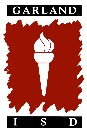 Parent-School Learning CompactShorehaven ElementaryGarland Independent School DistrictResponsabilidades de la escuela/maestros:Proveer un currículo de alta calidad e instrucción basada en investigaciones científicas para que sean exitosos.Crear un ambiente de aprendizaje donde todo estudiante se sienta seguro y respetados.Proveer comunicación entre padres/encargados para proveerle la información que necesitan para ayudar a sus hijos.Dos conferencias con padres y maestros para informar a los padres sobre el compacto entre padres y escuela y el progreso académico del estudiante incluyendo reportes de progreso académico cada tres semanas.Proveer a todos los estudiantes en riesgo con los recursos y programas que necesitan para progresar académicamente.Proveer instrucción rigurosa y de alto pensamiento crítico y hacer conexiones con la vida realEnseñar todo lo que el estudiante debe saber para el fin del año de acuerdo al grado del estudiante.Proveer a los padres con la información: recursos disponibles, personal educativo, oportunidad de voluntario y participación en todas las actividades relacionadas a la educación de su hijo.Firma del Maestro: ______________________________________________ Fecha ____/_____/_____Responsabilidades del Padre:Proveer a la escuela con la información más reciente incluyendo números de teléfonos y números de emergencia durante el año escolar.Asegurarme que mi hijo asista a la escuela todos los días y este a tiempo.Asegurarme que mi hijo haga la tarea y crear un ambiente seguro para mi hijo en el hogar.Proveer tiempo en el hogar para el aprendizaje/tareas/lectura y diversión/juegos. Ofrecerme voluntariamente para ayudar en la clase de mi niño o en su escuela.Informar al maestro si él estudiante está teniendo dificultad con su tarea o en la escuela.Asistir a juntas entre padres y maestros, juntas del PTA, y clases educativas.Hacer preguntas y entender para apoyar a mi hijo con las materias y destrezas que aprende en la escuela.Comunicarme regularmente con el maestro de mi niño para estar informado como esta mi niño en la escuela.Explorar las opciones de escuelas avanzadas y clases avanzadas para mi niño con su maestro o consejero.Proveer los útiles necesarios para que mi niño en la escuela y también en el hogar.Conocer a los padres y amigos de mi hijo.Firma del Padre:   ________________________________________________ Fecha _____/_____/_____Responsabilidades del estudianteDemostrar respeto a mi directora, mis maestros, otros miembros del personal educativo, y mis compañerosAyudar a mantener un ambiente seguro haciendo mi parte en seguir las reglas de la escuela (Código de Disciplina)Seguir la póliza del vestuarioLlegar a la escuela a tiempo y preparado con mis útiles, libros y tareaAsistir a tutorías ya sea después o antes de la escuela si tengo dificultad con mis tareasEstar preparado para aprender todos los días Firma del estudiante:   ___________________________________________________ Fecha _____/_____/_____